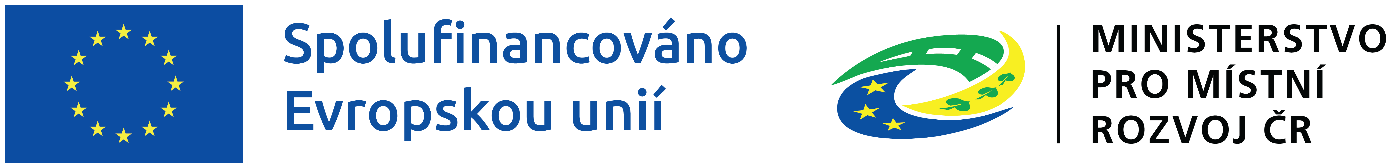 Zdravotnická záchranná služba Jihočeského kraje realizuje z výzvy č. 13 Integrovaného regionálního operačního programu 2021 – 2027 s názvem „Integrovaný záchranný systém –ZZS krajů SC 2.1 (PR)“, priorita 2 Zelená infrastruktura měst a obcí a ochrana obyvatelstva, specifický cíl 2.1 Podpora přizpůsobení se změně klimatu, prevence rizika katastrof a odolnosti vůči nim, s přihlédnutím k ekosystémovým přístupům projekt „Sanitní vozidla a technika pro ZZS JčK“, identifikační číslo CZ.06.02.01/00/22_013/0002942Cílem projektu je posílení systému ochrany obyvatelstva ČR zlepšením připravenosti a schopnosti reakce základních složek integrovaného záchranného systému na mimořádné události a nové hrozby – pořízení vybavení základní složky integrovaného záchranného systému technikou a věcnými prostředky pro výkon činnosti. Předmětem projektu je realizace aktivity A. Pořízení materiálně-technického vybavení a vytvoření hmotných podmínek pro základní složku integrovaného záchranného systému, podaktivity 1. pro předcházení změnám klimatu a novým hrozbám, pro řešení a odstraňování jejich následků a následků mimořádných událostí za účelem zvýšení připravenosti základních složek integrovaného záchranného systému. V rámci projektu budou pořízena sanitní vozidla kategori B a vozidla rychlé lékařské pomoci v setkávacím systému.Výsledkem realizace projektu bude pořízení sanitních vozidel a vozidel rychlé lékařské pomoci v setkávacím režimu pro výjezdové základny ZZS JčK na území Jihočeského kraje pro předcházení změnám klimatu a novým hrozbám, pro řešení a odstraňování jejich následků a následků mimořádných událostí za účelem zvýšení připravenosti na tyto události/situace.Celkové způsobilé výdaje projektu činí 185 000 tis. Kč.Projekt je spolufinancován z EU, z Evropského fondu pro regionální rozvoj je financováno 70% způsobilých výdajů projektu.